Под осиной спала лиса и видела воровские сны. Спит лиса, не спит ли – все равно нет от нее житья зверям.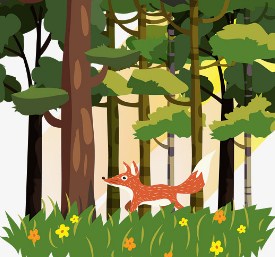 И ополчились на лису – еж, дятел да ворона. Дятел и ворона вперед полетели, а еж следом покатился. Дятел да ворона сели на осину.– Тук-тук-тук, – застучал дятел клювом по коре.И лиса увидела сон – будто страшный мужик топором машет, к ней подбирается.Еж к осине подбегает, и кричит ему ворона:– Карр, еж!.. Карр, еж!..– Кур ешь, – думает лиса, – догадался проклятый мужик.А за ежом ежиха да ежата катятся, пыхтят, переваливаются…– Карр, ежи! – заорала ворона.– Караул, вяжи! – подумала лиса, да как спросонок вскочит, а ежи ее иголками в нос…– Отрубили мой нос, смерть пришла, – ахнула лиса и – бежать.Прыгнул на нее дятел и давай долбить лисе голову.А ворона вдогонку:– Карр, карр.С тех пор лиса больше в лес не ходила, не воровала.Выжили душегуба.